Косилка смещаемая FERRI ME/MER 155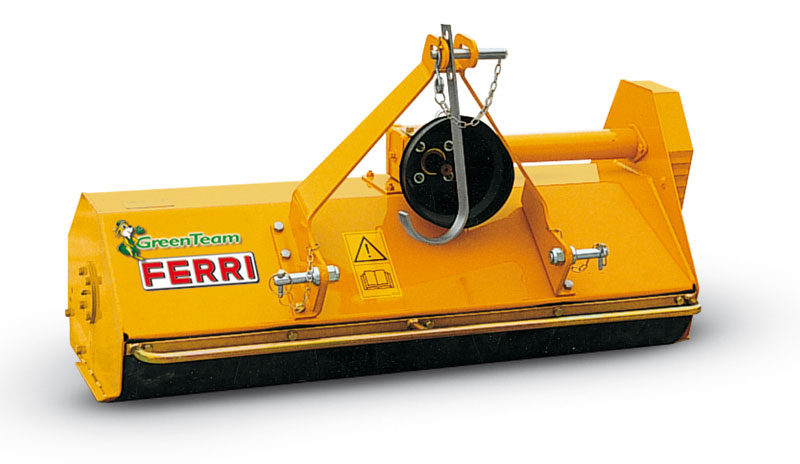 Технические характеристики:Рекомендованная мощность трактора, л.с.		25-30Ширина среза, мм1550Общая ширина, мм1650Вес, кг180ВОМ трактора, об/мин540Скорость лопасти, м/сек 45Количество ножей72Максимальный диаметр скашивания, мм15